BOARDING SCHOOL SOLO INDIVIDUALI A OXFORD PER RAGAZZI 15+Questa l'ottima St Clare’s Boarding School di Oxford che si propone al mercato direttamente e con tutto il proprio corpo docente.  A differenza delle classiche Boarding School, grandissime ma “logisticamente chiuse", è una Boarding School a cielo aperto inserita ad Oxford, con tutte le strutture didattiche e sportive distribuite lungo una via della città, in cui i ragazzi sono liberi di muoversi tra le strutture didattiche, gli alloggi e il centro cittadino entro regole e orari prefissati. Riguardo i corsi, hanno diversi corsi specialistici per l’avviamento al monto universitario e professionale, tra cui “Business in Oxford", in cui i ragazzi possono sviluppare la competenza linguistica in ambiti specifici.È una delle boarding school con il migliore rapporto qualità-prezzo del Regno Unito, perfetta per ragazzi che desiderano una scuola di alto profilo, con tutto dentro la scuola, e la libertà di poter girare per Oxford con gli amici.St Clare's Boarding School (Direct)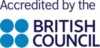 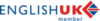 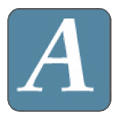 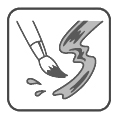 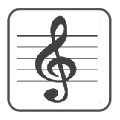 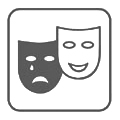 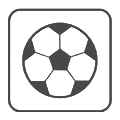 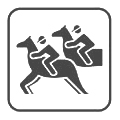 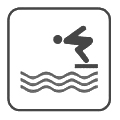 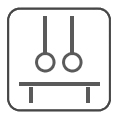 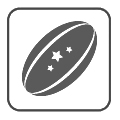 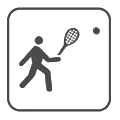 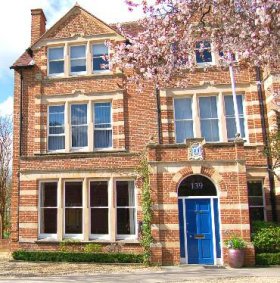 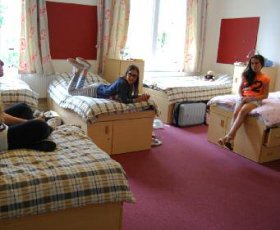 Il CollegeLa St Clare's Boarding School sorge nel centro di Oxford e comprende 28 edifici in stile Geogiano e Vittoriano che si snodano lungo la Banbury Road, in cui soggiornano gli studenti. Alla St Clare's School tutto è all'insegna della cura e dell'attenzione nei particolari. Le aule sono moderne, accoglienti e equipaggiate secondo le più moderne metodologie didattiche.Degna di nota è la bella biblioteca, che annovera più di 35.000 volumi, i 4 laboratori di scienze, lo studio di arte e di musica, una bellissima sala da pranzo. St Clare's permette di imparare l'Inglese, vivere in un ambiente con elevata internazionalità ed al contempo vivere Oxford ed il suo centro. Oltre allo studio ed agli aspetti culturali offerti da Oxford, gli studenti potranno anche praticare sport grazie ai centri sportivi dislocati a Oxford.Corsi e AttivitàLa lingua viene appresa attraverso esperienze concrete e fortemente comunicative: al mattino attività d'aula in classi internazionali, al pomeriggio e alla sera un ricco programma di coinvolgenti attività interdisciplinari, arricchite da escursioni alla scoperta di luoghi e città interessanti e prestigiosi.
Caratteristiche dei Corsi:Interactive English: 21 lezioni la settimana (55'), durata due, tre o quattro settimane, nelle quali si approfondiscono grammatica, pronuncia e vocabolario oltre alle 4 abilità (lettura, scrittura, ascolto e produzione orale). Nel pomeriggio le lezioni mirano a sviluppare la padronanza dell'uso della lingua inglese attraverso progetti, lavori individuali e di gruppo, attività interattive, visite di studio, e guest speakers. Intensive English: 25 lezioni la settimana, durata tre settimane. Le lezioni mattutine si incentrano sulle 4 abilità, conversazione, giochi di ruolo, dibattiti e presentazioni; le lezioni pomeridiane sono rivolte invece a English for Academic Purposes (EAP) + Examination skills for IELTS and Cambridge (FCE, CAE, CPE). Per questo corso è consigliabile l'utilizzo di tablet o laptop. IB Introduction Course (livello min. B1+): il corso ha una durata di tre settimane e si pone l'obiettivo di sviluppare la competenza linguistica ed accademica attraverso materie curricolari, come Letteratura, Scienze (Biologia, Chimica e Fisica), Arte, Matematica e Studi Umanistici (Storia, Psicologia ed Economia). Il programma è arricchito da progetti, performance e alla fine della prima settimana gli studenti vedranno uno spettacolo teatrale tratto da un'opera di Shakespeare presso un College di Oxford. Sono inoltre incluse TOK (teoria della conoscenza) masterclasses al fine della preparazione all'IB Diploma. E' un corso dedicato ai soli studenti iscritti ai programmi biennali di IB.Science in Oxford (livello min. B1+): corso da 25 lezioni settimanali dedicato a studenti che abbiano intenzione di continuare con gli studi scientifici. La finalità è lo sviluppo di abilità pratiche ed investigative sia di Scienze generiche che nello specifico in Biologia, Chimica e Fisica. Gli studenti lavoreranno ad un progetto che presenteranno alla fine del corso. Il programma include visite a musei ed università di Oxford, guest speakers tra scienziati praticanti, e l'utilizzo di laboratori allo stato dell'arte. Art & Digital Design in Oxford (livello min. B1+): corso da 25 lezioni settimanali per combinare al meglio lo studio dell'arte alle nuove tecniche di Visual Arts: camera oscura e Fotografia Digitale, revisione ed esposizione; Disegno, Pittura, Illustrazione, Design; tessuti 3D, Fashion e casting. Il programma prevede visite presso musei e gallerie d'arte (Ashmolean Museum, Museum of Modern Art, Chrstchurch Picture Gallery). Gli studenti lavoreranno ad un progetto presso il nuovissimo atelier della scuola dotato di tutte le attrezzature necessarie e beneficiando dell'assistenza esperta di insegnanti ed artisti locali. Business in Oxford (livello min. B1+): corso da 25 lezioni settimanali per appassionati di Business ed Economia che vogliano sviluppare le abilità principali per una carriera internazionale. Particolare enfasi viene data alle abilità di presentazione e ricerca, apprendimento collaborativo, simulazione di colloqui in azienda, stili di leadership, dibattiti sull'impatto delle vicende di attualità sull'economia, ecc. Il programma include una visita presso un'azienda del posto. Fantasy Fiction in Oxford (livello min. B1+): corso da 25 lezioni settimanali durante il quale si indagherà sul motivo per cui Oxford ha ispirato così tanti libri e film fantasy, attraverso sentieri, interviste, video-making e visual projects.Full Multi Activity Programme e Attività serali: i pomeriggi e le serate sono ricchi di attività, sport e divertimento (tennis, basket, pallavolo, calcio, Explore Oxford by camera, Caccia al Tesoro, altro).Ogni settimana un'escursione di un'intera giornata come ad es. Londra, Stonehenge, Windsor, Stratford-upon-Avon, Thorpe Park.La SistemazioneIn College: sistemazione in camere singole o multiple a seconda della disponibilità. In alternativa è possibile richiedere la sistemazione in famiglia. Per entrambe le opzioni il trattamento previsto è di pensione completa.N.B.: Festività della scuola: Autunno (20-26 ottobre), Natale (15 dicembre-4 gennaio), Primavera (5-18 aprile)